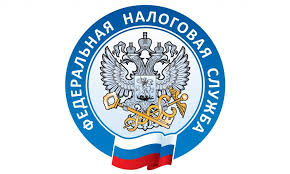 Вопрос: О применении НПД при осуществлении деятельности по сбору и сдаче лома черных и цветных металлов.Ответ: В соответствии с Федеральным законом от 27.11.2018 N 422-ФЗ "О проведении эксперимента по установлению специального налогового режима "Налог на профессиональный доход" (далее - Федеральный закон) с 1 января 2019 года по 31 декабря 2028 года проводится эксперимент по установлению специального налогового режима НПД.Согласно части 1 статьи 2 Федерального закона применять специальный налоговый режим НПД вправе физические лица, в том числе индивидуальные предприниматели, местом ведения деятельности которых является территория любого из субъектов Российской Федерации, включенных в эксперимент.Физические лица при применении специального налогового режима НПД вправе вести виды деятельности, доходы от которых облагаются НПД, без государственной регистрации в качестве индивидуальных предпринимателей, за исключением видов деятельности, ведение которых требует обязательной регистрации в качестве индивидуального предпринимателя в соответствии с федеральными законами, регулирующими ведение соответствующих видов деятельности (часть 6 статьи 2 Федерального закона).Ограничения, связанные с применением Федерального закона, установлены частью 2 статьи 4 и частью 2 статьи 6 указанного Федерального закона.На основании пункта 2 части 2 статьи 4 Федерального закона лица, осуществляющие перепродажу товаров, имущественных прав, за исключением продажи имущества, использовавшегося ими для личных, домашних и (или) иных подобных нужд, не вправе применять специальный налоговый режим НПД.В соответствии с частью 1 статьи 6 Федерального закона объектом налогообложения НПД признаются доходы от реализации товаров (работ, услуг, имущественных прав).При этом не признаются объектом налогообложения НПД доходы от оказания (выполнения) физическими лицами услуг (работ) по гражданско-правовым договорам при условии, что заказчиками услуг (работ) выступают работодатели указанных физических лиц или лица, бывшие их работодателями менее двух лет назад (пункт 8 части 2 статьи 6 Федерального закона).Учитывая изложенное, физические лица, ведущие деятельность по сбору и сдаче лома черных и цветных металлов, вправе применять специальный налоговый режим НПД в отношении доходов, полученных от указанной деятельности, при соблюдении ограничений, установленных Федеральным законом.                    Основание:  Письмо Минфина России от 28.09.2020 N 03-11-11/84683